6th April 2019, 6pmHillgrove HallTrivia Entry FreeMax.  6 people per team     Enter teams on the night.On your own? No worries, we can find a team for you Family friendly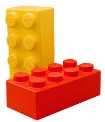 LEGO PLAY TABLE  Free Sausage Sizzle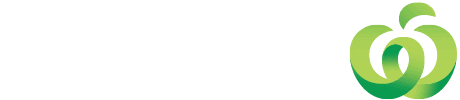                 kindly donated by Woolworths, Armidale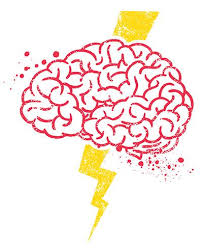 Please bring a plate of food to shareAll Welcome